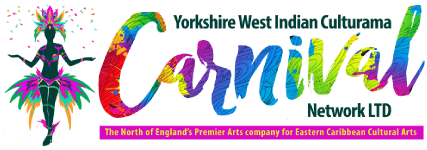   Radio Broadcasting Registration FormStudio contact: 01422 400 180eMail: huddssocaradiotv@outlook.com Personal DetailsName…………………………………………………………………………….........................................................Home Address…………………………………………………………………………….........................................................Date of birth…………………………………………………………………………….........................................................Contact Tel…………………………………………………………………………….........................................................Contact Email Address…………………………………………………………………………….........................................................Do you have any criminal convictions?  If so, what for and when?…………………………………………………………………………….........................................................Radio Broadcasting Experience (If you have none, please still apply)Have you played on a Soca or calypso stage? If so, when and which stage?…………………………………………………………………………….........................................................Have you broadcast for other stations? If so, when, which station and music genre?…………………………………………………………………………….........................................................Have you worked as a carnival float DJ or similar?  If so, when and where?…………………………………………………………………………….........................................................Do you have experience as a club DJ?  If so, when, where and which music genre?…………………………………………………………………………….........................................................How many hours per week you can volunteer?…………………………………………………………………………….........................................................Application RequirementsA copy photo ID (passport/ DVLC), utility bill and DBS check is required with all applications…………………………………………………………………………….........................................................Signature			Date…………………………………………………………………………….........................................................Print name…………………………………………………………………………….........................................................Thank you, for your application.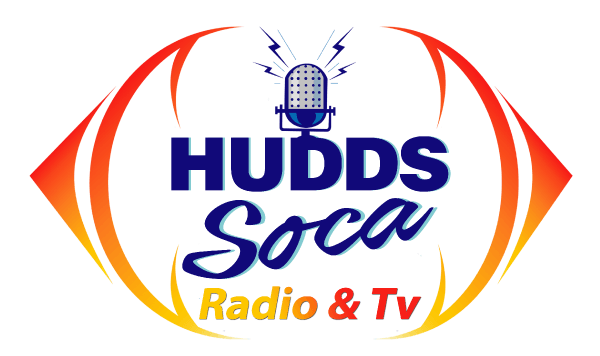 - Powered by -Hudds Soca Radio & TV